Properties of Parallelograms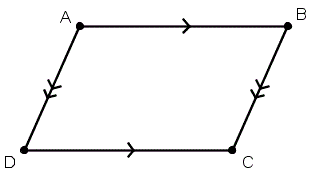 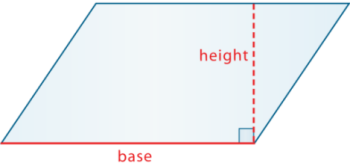 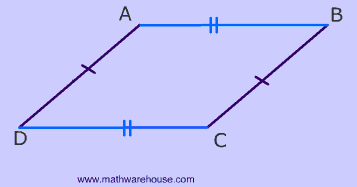 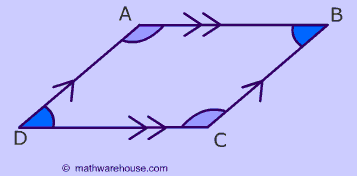 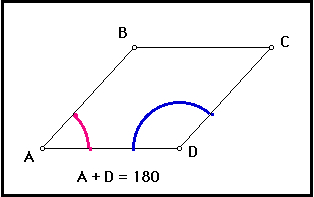 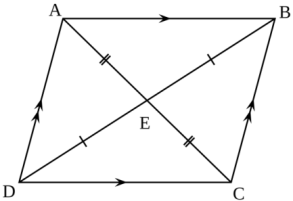 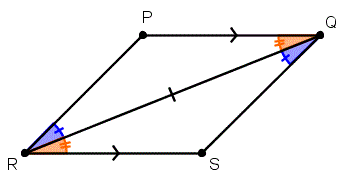 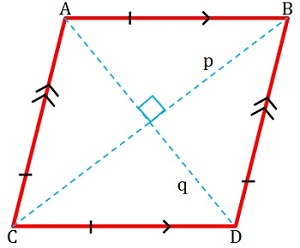 